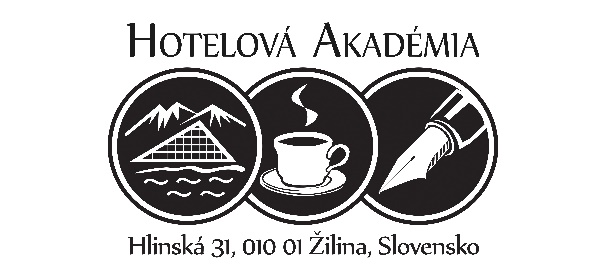 Žiadanka o uvoľnenie žiaka
             z vyučovaniaŽiadam o uvoľnenie svojho dieťaťa:	žiaka: 	triedy, z vyučovania v čase od 		 do 	z nasledujúcich dôvodov: 	Uvedomujem si, že vynechanie vyučovania sa môže nepriaznivo odraziť na prospechu môjho dieťaťa.Dátum: 	                Podpis rodiča: 	 
Poučenie:
Ak ide o neprítomnosť na dobu do troch dní, je žiak z vyučovania uvoľňovaný triednym učiteľom.
Na dobu dlhšiu ako tri dni je uvoľňovaný riaditeľom školy, a to po súhlase triedneho učiteľa. V takomto prípade musí byť žiadanka doručená najmenej 5 pracovných dní pred začiatkom predpokladanej neprítomnosti. 
Ak sa žiak nezúčastní na vyučovaní v prípade nesúhlasu triedneho učiteľa, respektíve riaditeľa školy, bude jeho absencia hodnotená ako neospravedlnená. 
V prípade, že žiadanka sa týka uvoľnenia na lekárske vyšetrenie alebo úradný výkon, je potrebné následne návštevu lekára preukázať lekárskym potvrdením a návštevu úradu úradným potvrdením. 

S uvoľnením žiaka súhlasím – nesúhlasím, a to z dôvodu: 	Dátum: 	       Podpis triedneho učiteľa: 	S uvoľnením žiaka súhlasím – nesúhlasím, a to z dôvodu: 	Dátum: 	        Podpis riaditeľky školy: 	
